ID T004/16V/00026398 Počet stran: 7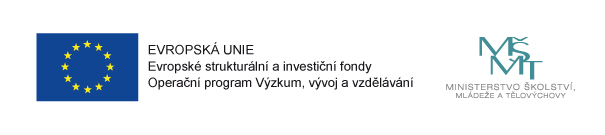 KUPNÍ SMLOUVA č. 20160925Níže uvedeného dne, měsíce a roku smluvní strany:1. Národní institut pro další vzdělávání(zařízení pro další vzdělávání pedagogických pracovníků)Se sídlem:	Senovážné nám. 872/25, 110 00 Praha 1Jejímž jménem jedná:	ředitelka Mgr. et Mgr. Helena PlitzováIČO:	457 68 455DIČ: CZ45768455Bankovní spojení:	Komerční banka a.s.Číslo účtu projektu:	xxxxxxxxxxxxxxxKontaktní osoba ve věcech smluvních: xxxxxxxxxxTelefonické, faxové a e-mailové spojení:telefon: xxxxxxxxxxxxxxe-mail: xxxxxxxxxxxxKontaktní osoba ve věcech technických:xxxxxxxxxxxx
Telefonické spojení:	xxxxxxxxxxxx (dále jen „kupující") a2. Beryko s.r.o.Se sídlem/Místem podnikání: Budilova 161/15, Plzeň, 30100 / Klatovská třída 6, Plzeň, 30100Zapsaný:	Spisová značka C 29637 vedená u Krajského soudu v PlzniZastoupený:	Ondřejem JírovcemIČO:	02852152DIČ:	CZ02852152Bankovní spojení:	FIO bankaČíslo účtu:	xxxxxxxxxxxxIB AN:	xxxxxxxxxxxxSWIFT:	xxxxxxxxxxxxKontaktní osoba:	Ondřej JírovecTelefonické, faxové a popř. e-mailové spojení:Telefon: xxxxxxxxxxe-mail: xxxxxxxxxxxAdresa pro doručování korespondence: Beryko s.r.o., Klatovská třída 6, Plzeň, 30100 (dále jen „prodávající")uzavřely s použitím § 2079 a násl. zákona č. 89/2012 Sb., občanský zákoník, v platném znění (dále jen „OZ") tuto kupní smlouvu (dále jen „smlouva").I. Předmět smlouvyProdávající se zavazuje odevzdat kupujícímu za podmínek stanovených touto smlouvou celkem 30 ks mobilních telefonů, označení Xiaomi Redmi Note 3 Pro (2GB/l 6GB),pro účely projektu Strategické řízení a plánování ve školách a v územích, reg. č. CZ.02.3.68/0.0/0.0/15_001/0000283, a to včetně nezbytné dokumentace blíže specifikované v odst. 2 tohoto článku (dále jen „zboží") a umožnit kupujícímu nabytí vlastnického práva ke zboží. Podrobná technická specifikace zboží je uvedena v příloze č. 1 této smlouvy.Prodávající se zavazuje předat kupujícímu při přejímce zboží zejm. kompletní technickou dokumentaci včetně návodu k obsluze zboží, záruční listy se záručními podmínkami, prohlášení o shodě výrobku podle zákona č. 22/1997 Sb., o technických požadavcích na výrobky a o změně a doplnění některých zákonů, ve znění pozdějších předpisů, seznam servisních míst v ČR, popř. další dokumentaci související se zbožím. Prodávající je povinen předat kupujícímu veškerou dokumentaci v listinné podobě v českém jazyce.Zboží musí být nové, vyrobené maximálně 1 rok před datem přejímky dle čl. IV smlouvy, nepoužité, nerenovované, kompletní, nepoškozené a funkční. Tyto skutečnosti prodávající doloží příslušným dokladem od výrobce.Kupující se zavazuje zboží převzít a zaplatit prodávajícímu dohodnutou kupní cenu dle čl. II. odst. 1 smlouvy.II. Kupní cenaSmluvní strany se ve smyslu zákona č. 526/1990 Sb., o cenách, ve znění pozdějších předpisů, dohodly na této kupní ceně zboží:Kupní cena za 1 ks zboží (označení Xiaomi Redmi Note 3 Pro (2GB/16GB)) v Kč:Kupní cena bez DPH	4132,23        ,- KčDPH ... %	867,77	,-KčKupní cena včetně DPH	5000	,- KčCelková cena za 30 ks zboží v Kč:Kupní cena bez DPH	123966,94	KčDPH... %	26033,06	,-KčKupní cena včetně DPH	150000	,- KčSlovy: stopadesáttisíc korun českých.Ceny uvedené v čl. II. odst. 1 smlouvy jsou cenami nejvýše přípustnými za zboží a jsou v nich zahrnuty veškeré náklady prodávajícího spojené s plněním povinností dle této smlouvy (náklady na dopravu atd.).III. Místo a čas plnění1.      Místem plnění je Národní institut pro další vzdělávání, Senovážné náměstí 25, 110 00Praha 1. Osobou, kterou kupující pověřil k převzetí zboží je Ing. Ivo Hodný, tel.: +420 222 122 254, nebojím pověřená osoba (dále jen „příjemce").Prodávající je povinen odevzdat kupujícímu zboží nejpozději do 20-ti pracovních dnů od podpisu smlouvy.Prodávající je povinen odevzdat kupujícímu zboží v místě plnění v pracovních dnech od 09:00 hod. do 14:00 hod., mimo tuto dobu pouze ve výjimečných případech a po předchozí dohodě s příjemcem. Dále je prodávající povinen telefonicky vyrozumět kupujícího - příjemce o připravenosti odevzdat zboží nejméně 3 pracovní dny předem.IV. Předání a převzetí zbožíPovinnost prodávajícího dle 51.1. odst. 1 smlouvy je považována za splněnou převzetím zboží kupujícím od prodávajícího či od jeho pověřeného zástupce v místě plnění dle 61. III. odst. 1 smlouvy.Přejímkou se rozumí předání zboží včetně splnění všech podmínek stanovených v 61.1. smlouvy prodávajícím a převzetí zboží příjemcem. Zjistí - li kupující - příjemce, že zboží trpí vadami, odmítne jeho převzetí s vytčením vad. O takovém odmítnutí sepíší smluvní strany zápis. Povinnost prodávajícího dle 51. III. odst. 2 smlouvy tím není dotčena.O provedení přejímky bude prodávajícím a příjemcem sepsán přejímací protokol (dále též „dodací list") s uvedením data provedení přejímky. Toto datum je dnem odevzdání zboží a je rozhodné pro splnění povinnosti prodávajícího dle 61. III. odst. 2 smlouvy. V přejímacím protokolu (ve třech vyhotoveních) prodávající uvede označení zboží, jeho množství a cenu, čitelné jméno a podpis, příjemce uvede též své čitelné jméno a podpis. Prodávající obdrží dvě vyhotovení dodacího listu, z nichž jeden (originál) přiloží jako přílohu k faktuře - daňovému dokladu.V. Fakturační a platební podmínkyPrávo fakturovat vzniká prodávajícímu dnem řádného odevzdání zboží ve sjednaném množství.Prodávající je povinen po vzniku práva fakturovat vystavit a do 5-ti pracovních dnů doručit kupujícímu originál daňového dokladu (dále jen „faktura") za odevzdané zboží na dohodnutou smluvní cenu s rozepsáním jednotlivých položek podle § 29 z. č. 235/2004 Sb., o dani z přidané hodnoty, ve znění pozdějších předpisů (dále jen „zákon o dani z přidané hodnoty").Kromě náležitostí uvedených v zákoně o dani z přidané hodnoty musí faktura obsahovat též následující údaje:označení dokladu jako faktura,číslo smlouvy dle číslování kupujícího,den vystavení, den odeslání a den (lhůta) splatnosti faktury,na faktuře bude uveden název projektu: Strategické řízení a plánování ve školách a v územích a reg. číslo CZ.02.3.68/0.0/0.0/15 001/0000283,e) příjemce a místo odevzdání zboží, ť) IČO a DIČ smluvních stran,označení peněžního ústavu a čísla účtu, na který má být placeno,počet příloh,i)	jako kupující bude uveden:
Národní institut pro další vzdělávání
Seno vážné nám. 872/25110 00 PrahaSpolečně s fakturou je prodávající povinen předložit též originál přejímacího protokolu potvrzeného kupujícím - příjemcem.Splatnost faktury činí 30 dnů ode dne jejího doručení kupujícímu.V případě, že faktura bude obsahovat nesprávné nebo neúplné údaje nebo k ní nebudou přiloženy požadované doklady, je kupující oprávněn vrátit ji do data její splatnosti prodávajícímu. Prodávající vrácenou fakturu opraví, eventuálně vyhotoví novou, bezvadnou. V takovém případě běží kupujícímu nová lhůta splatnosti dle 61. V. odst. 5. smlouvy ode dne doručení opravené nebo nové faktury.Zaplacením kupní ceny se rozumí odepsání částky z účtu kupujícího a její směrování na účet prodávajícího.Kupující neposkytuje zálohové platby.Pokud budou u prodávajícího zdanitelného plnění shledány důvody k naplnění institutu ručení za daň podle § 109 zákona č. 235/2004 Sb., o dani z přidané hodnoty, ve znění pozdějších předpisů, bude kupující při zasílání úplaty vždy postupovat zvláštním způsobem zajištění daně podle § 109a tohoto zákona.VI. Práva a povinností smluvních stranProdávající je povinen při plnění smlouvy postupovat s odbornou péčí, dodržovat obecně závazné právní předpisy, technické normy, podmínky této smlouvy a pokyny kupujícího.Vlastnické právo ke zboží přechází z prodávajícího na kupujícího provedením přejímky zboží dle 61. IV. smlouvy.Nebezpečí škody na zboží přechází na kupujícího ve smyslu ustanovení § 2121 odst. 1 OZ provedením přejímky zboží dle 61. IV. smlouvy.VII. Záruka a reklamační podmínky1. 	Prodávající poskytuje kupujícímu na zboží záruku za jakost a vlastnosti zboží, jež odpovídají předmětu a účelu této smlouvy, po dobu 24 měsíců ode dne provedení přejímky zboží. Sjednaná záruční doba neplatí pro zboží, na které je výrobcem tohoto zboží stanovena záruční doba delší. Záruční doba neběží po dobu, po kterou kupující nemůže užívat zboží pro jeho vady, za které odpovídá prodávající.Kupující je povinen u prodávajícího písemně uplatnit zjištěné vady zboží (dále jen „reklamace" resp. „oznámení o reklamaci") bez zbytečného odkladu poté, co je zjistil. Prodávající je povinen kupujícímu doručit písemné vyjádření k reklamaci do 10 dnů po jejím obdržení. Pokud během tohoto termínu nebude kupujícímu doručeno písemné vyjádření prodávajícího k reklamované vadě, platí, že prodávající uznává reklamaci v plném rozsahu.Prodávající je povinen bezplatně odstranit reklamované vady, které uznal nebo ke kterým se nevyjádřil podle 61. VII. odst. 2 smlouvy nejpozději do 30 dnů ode dne doručení oznámení o reklamaci. Doprava zboží do servisního zařízení prodávajícího bude, za předpokladu, že půjde o záruční vadu, provedena na náklady prodávajícího. Způsob vyřízení reklamace určuje kupující.VIII. Smluvní pokuty a úrok z prodleníV případě prodlení prodávajícího s odevzdáním zboží ve sjednaném termínu dle čl. III. odst. 2 smlouvy je prodávající povinen zaplatit kupujícímu smluvní pokutu ve výši 100,-Kč za každý i započatý den prodlení.V případě neodevzdání zboží z důvodu ukončení smluvního vztahu před sjednaným termínem plnění dle čl. III. odst. 2 smlouvy z důvodu nikoliv na straně kupujícího je prodávající povinen zaplatit kupujícímu jednorázovou smluvní pokutu ve výši 1 000,-Kč.V případě prodlení prodávajícího s odstraněním vad zboží uplatněných v záruční době v termínu dle čl. VII. odst. 3 smlouvy je prodávající povinen zaplatit kupujícímu smluvní pokutu ve výši 100,- Kč za každý i započatý den prodlení.V případě porušení povinnosti prodávajícího uvedené v čl. IX. odst. 2 nebo čl. IX. odst. 3 smlouvy je prodávající povinen zaplatit kupujícímu jednorázovou smluvní pokutu ve výši 1 000,- Kč, a to za každé jednotlivé porušení.Právo fakturovat a vymáhat smluvní pokutu a zákonný úrok z prodlení vzniká kupujícímu prvním dnem následujícím po marném uplynutí doby určené jako čas k plnění nebo dnem následujícím po porušení povinnosti prodávajícím a prodávajícímu prvním dnem následujícím po marném uplynutí lhůty splatnosti faktury.Smluvní pokuty a zákonné úroky z prodlení jsou splatné do 30 dnů ode dne doručení písemného oznámení o jejich uplatnění.Smluvní strany se dohodly, že zaplacením smluvní pokuty není dotčeno právo na náhradu škody, a to i ve výši přesahující vyúčtovanou, resp. uhrazenou smluvní pokutu, a rovněž není dotčeno plnit řádně povinnosti vyplývající z této smlouvy.IX. Zvláštní ujednání1.      Prodávající prohlašuje, že zboží není zatíženo právy třetích osob.Prodávající se zavazuje zachovávat mlčenlivost ohledně všech skutečností, se kterými se seznámí při plnění této smlouvy. Tato povinnost zavazuje zmocněnce, zaměstnance nebo jiné pomocníky prodávajícího (dále jen „pracovníci"), kteří se podílejí na plnění této smlouvy.Prodávající nesmí postoupit pohledávku nebo její část vyplývající z této smlouvy vůči kupujícímu třetí osobě bez předchozího písemného souhlasu kupujícího.Obě smluvní strany jsou povinny si bez zbytečného odkladu písemně sdělit veškeré skutečnosti, které se dotýkají změn některého z jejich základních identifikačních nebo kontaktních údajů včetně právního nástupnictví.Kupující zveřejní uzavřenou smlouvu v Registru smluv a současně je oprávněn ji uveřejnit na profilu Národního institutu pro další vzdělávání jako zadavatele a na internetových stránkách Národního institutu pro další vzdělávání.Smluvní strany se dohodly, že všechny závazné projevy vůle je třeba činit písemnou formou a prokazatelně doručit druhé smluvní straně na adresu pro doručování korespondence uvedenou v úvodních ustanoveních této smlouvy. Pokud smluvní strana, které je písemnost adresována, její přijetí odmítne nebo jiným způsobem zmaří, má se za to, že došlá zásilka odeslaná s využitím provozovatele poštovních služeb došla třetí pracovní den po odeslání, byla-li však odeslána na adresu v jiném státu, pak patnáctý pracovní den po odeslání. Pokud je na doručení druhé smluvní straně vázán počátek běhu doby určené touto smlouvou a smluvní strana, které je písemnost adresována, její přijetí odmítne nebo jiným způsobem zmaří, počíná taková doba běžet následujícího dne po uplynutí třetího pracovního dne od uložení písemnosti na poště. Toto však neplatí, využije-li některá ze smluvních stran pro doručení písemnosti datovou schránku ve smyslu zákona č. 300/2008 Sb., o elektronických úkonech a autorizované konverzi dokumentů, ve znění pozdějších předpisů.Prodávající je podle ustanovení § 2 písm. e) zákona č. 320/2001 Sb., o finanční kontrole ve veřejné správě a o změně některých zákonů (zákon o finanční kontrole), ve znění pozdějších předpisů osobou povinnou spolupůsobit při výkonu finanční kontroly prováděné v souvislosti s úhradou zboží nebo služeb z veřejných výdajů.Prodávající je povinen umožnit všem subjektům oprávněným k výkonu kontroly projektu, z jehož prostředků je tato veřejná zakázka hrazena, provést kontrolu dokladů souvisejících s plněním zakázky, a to po dobu danou právními předpisy České republiky k jejich archivaci (zákon č. 563/1991 Sb., o účetnictví, ve znění pozdějších předpisů a zákon č. 235/2004 Sb., o dani z přidané hodnoty, ve znění pozdějších předpisů).Prodávající je povinen pro účely kontroly ze strany Evropské komise, Evropského účetního dvora, Nejvyššího kontrolního úřadu a dalších oprávněných osob archivovat veškerou dokumentaci související s plněním smlouvy minimálně do konce roku 2032.X. Zánik závazků1.      Zánik závazků z této smlouvy se řídí příslušnými ustanovením OZ.Smluvní strany se dohodly, že podstatným porušením smlouvy ve smyslu ustanovení § 2002 odst. 1 OZ se rozumí i:prodlení prodávajícího s poskytnutím plnění v termínu dle 51. III. odst. 2 smlouvy delší než 10 dní;opakované (dva a vícekrát) prodlení prodávajícího s odstraněním reklamové vady v termínu dle čl. VII. odst. 3 smlouvy;výskyt třech a více vad u téhož kusu zboží bránících v jeho užívání během záruční doby dle č. VII. odst. 1 smlouvy.případ, kdy prodávající uvedl ve své nabídce (která vedla k uzavření této smlouvy) informace nebo doklady, které neodpovídají skutečnosti a zároveň měly nebo mohly mít vliv na výsledek výběrového řízení (tj. jde o nepravdivé údaje k prokázání kvalifikace, v případě, že prodávající ve skutečnosti kvalifikaci nesplňuje, tak i údaje věcné či technické povahy, jimiž prodávající deklaroval splnění zadávacích podmínek, které však jím skutečně odevzdávané zboží nesplňuje nebo případ, kdy je prokázáno, že prodávající uzavřel v souvislosti s veřejnou zakázkou zakázanou kartelovou dohodu podle zákona č. 143/2001 Sb.),zahájení insolvenčního řízení na návrh prodávajícího,vstup prodávajícího do likvidace.XI. Závěrečná ujednání1.2.3.Právní vztahy vzniklé na základě této smlouvy, a to i ty které nejsou ve smlouvě upraveny, se řídí příslušnými ustanoveními OZ, zákonem č. 137/2006 Sb., o veřejných zakázkách, v platném znění, zákonem č. 340/2015 Sb., o zvláštních podmínkách účinnosti některých smluv, uveřejňování těchto smluv a o registru smluv (zákon o registru smluv), věznění pozdějších předpisů a ostatními právními předpisy vztahujícími se k předmětu této smlouvy.Smlouva je vyhotovena ve 3 stejnopisech, každý o 7 stranách. Každý stejnopis má platnost originálu. Dva stejnopisy obdrží kupující a jeden stejnopis obdrží prodávající.Smlouva může být měněna či doplňována písemnými, oboustranně dohodnutými, vzestupně číslovanými dodatky, které se stávají její nedílnou součástí. Za změnu smlouvy se nepovažuje změna identifikačních nebo kontaktních údajů.Smlouva nabývá účinnosti dnem jejího podpisu poslední smluvní stranou.Nedílnou součástí této smlouvy je následující příloha:č. 1 - Specifikace zbožíV Praze dne za kupujícího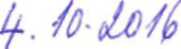 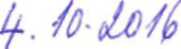 V Plzni dne f*.za prodávajícíhoBeryko s.r.o.
I	tel.: 603763566Příloha č. 1 b) výzvy ID T004/16V/00026398Počet listů: 1bB/rf ko s.r.o. ZÍ03763566Plná mocZmocnitel:    Jméno a příjmení/název spol: BERYKO s.r.o. Společnost zastoupená jednatelem/jednatelkou: Ondřej Jírovec R.Č/IČ: 02852152    xxxxxxxxxxxxx. Bytem/sídlo společnosti: xxxxxxxxxxxxZmocněnec: Jméno a příjmení/název spol.: Beryko s.r.o. Společnost zastoupená jednatelem/jednatelkou: Lukáš Berkovec R.Č/IČ: xxxxxxxxxxxxx. Č.OP: xxxxxxxxxx. Bytem/sídlo společnosti: xxxxxxxxxxxxxVe věci: Podepsání kupní smlouvy č. 20160925 mezi firmou Beryko s.r.o. a NIDV. Předání 30 Ks mobilních telefonů Xiaomi Redmi Note 3 Pro (2GB/16GB). Podepsání faktury č.2874486. Podepsání dodacího listu D2874486.Uděluji zmocnění výše uvedené osoběV Plzni dne 14.10.2016Zmocnění přijímám v plném rozsahu(podpis zmocněnce)mobilní telefony - 30 ks(Uvést konkrétní název -označení nabízeného zboží)Xiaomi Redmi Note 3 Pro (2G B/l 6GB)PoznámkaPožadavky zadavatele - technické parametryDodavatelem deklarované údajeVe sloupci POZNÁMKA musí dodavatel uvést konkrétní informace v polích, kde zadavatel požaduje upřesnit údaje (tj.tam kde je předvyplněný text). Dodavatel může uvést případně další doplňující údaje v prázdných polích.Mobilní telefon s dotykovým displejem min. 5"ANO/NEVelikost displeje: 5,5min. Full HDANO/NE(nehodící se Škrtněte)IPS s tvrzeným sklemANO/NE(nehodící se škrtněte)procesor 64 bitový s min. 4 jádryANO/NEPočet jader: 6Duál SIMANO/NE(nehodící se škrtněte)LTE podpora českých frekvencíANO/NEPodpora 1800,2100 a 2600 Mhz (velká města). 2G a 3G plné.GPSANO/NE(nehodící se škrtněte)WiFiANO/NE(nehodící se škrtněte)BluetoothANO/NE(nehodící se škrtněte)operační paměť RAM min. 2GBANO/NEOperační paměť v GB: 2uživatelská paměť min. 16GBANO/NEUživatelská paměť v GB: 16podpora paměťových karet min. 32GBANO/NEPodpora paměťových karet v GB: 128přední fotoaparát min. 5 MpxANO/NEPřední fotoaparát v Mpx: 5zadní fotoaparát min. 13Mpx s automatickým ostřením a vestavěným bleskemANO/NEZadní fotoaparát v Mpx: 16kapacita baterie min. 3000mAhANO/NEKapacita baterie v mAh: 4050hmotnost do 225gANO/NEHmotnost v g: 164v případě operačního systému Android, požadujeme min. verzi 5.ANO/NETyp operačního systému/ verze: 5.1v případě operačního systému Windows Mobile, požadujeme verzi 10.ANO/NETyp operačního systému/ verze:zařízení pochází z oficiální české distribuce s plnou podporou autorizovaného servisu na dva rokyANO/NE(nehodící se škrtněte)menu v českém jazyceANO/NE(nehodící se Škrtněte)max. cena za 1 ks vč. DPH nepřesáhne 5 000.- KčANO/NE5000 Kč přesně